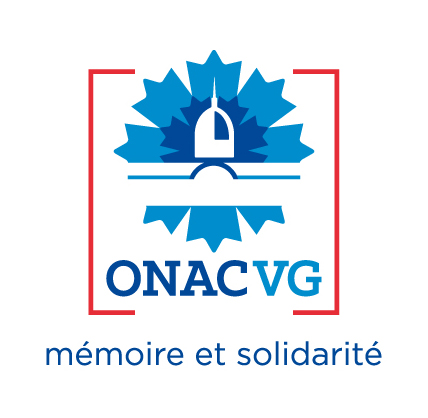 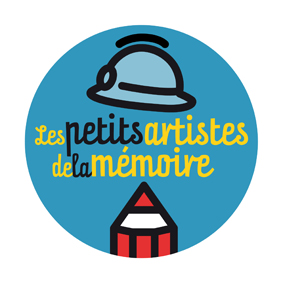 Les  petits  artistes  de  la  mémoireLa  Grande  Guerre  vue  par  les  enfants Année scolaire 2016 – 2017 Fiche d’inscription  Nom de l’école : ……………..…………………………………………………………………Enseignement privé/  Enseignement publicClasse :…………………. ………………………………………………………………………Nombres d’élèves :…………….. ………………………………………………………………Adresse :………………………………………………………………………………………..Code postal : …………………Commune :…………….. ……………………………………………………………………Téléphone : ……………………Adresse Mail : …………………………………………………………………………………Nom de l’enseignant :…………………………………………………………………………Est-ce votre première participation au concours ?       Oui / NonComment avez-vous connu  l’ONACVG et son concours ?………………………………………………………………………………………………………………………………………Je déclare également avoir pris connaissance du règlement du concours et en accepte toutes les conditions.Fiche à retourner au service de l’ONACVG de votre département avant le 31 décembre 2016 :